Пожалуйста, отправьте сканированные версии всех документов по электронному адресу специалисту по закупкам / Please, send scanned copies of all documents to Buyer’s e-mail.Пункты, отмеченные «*» обязательны для заполнения / Fields marked by "*" mandatory for data entrance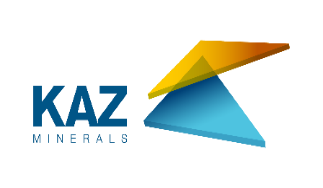 АНКЕТА ПОСТАВЩИКА   /  VENDOR’S FORMАНКЕТА ПОСТАВЩИКА   /  VENDOR’S FORMАНКЕТА ПОСТАВЩИКА   /  VENDOR’S FORM*Наименование компании (согласно регистрации) Company name (as per registration)*Наименование компании (согласно регистрации) Company name (as per registration)*Целевое назначение Company purpose*Целевое назначение Company purposeПроизводство продукции/ Manufacturer Поставка товаров/ Supply of Goods Выполнение работ/ Works Оказание услуг/ Services Производство продукции/ Manufacturer Поставка товаров/ Supply of Goods Выполнение работ/ Works Оказание услуг/ Services Род деятельности компанииCompany typeРод деятельности компанииCompany typeПромышленное производство / Manufacturer Представительство / Agent/Representative  Оптовая торговля/Продавец / Trade house/stockist Услуги/Работы / Services/Works   	                                                                            Инжиниринг и проектирование / Engineering & Design Строительство и монтаж / Construction and Fabrication               Логистика / Logistics  Консультация/Обучение / Consulting/Training Другое, пожалуйста укажите / Others please specify ____________Промышленное производство / Manufacturer Представительство / Agent/Representative  Оптовая торговля/Продавец / Trade house/stockist Услуги/Работы / Services/Works   	                                                                            Инжиниринг и проектирование / Engineering & Design Строительство и монтаж / Construction and Fabrication               Логистика / Logistics  Консультация/Обучение / Consulting/Training Другое, пожалуйста укажите / Others please specify ____________Укажите максимум 3 категории ТРУ которые наилучшим образом соответствуют с деятельностью Вашей компании Specify maximum 3 categories of GWS best fit with your company’s activities. Укажите максимум 3 категории ТРУ которые наилучшим образом соответствуют с деятельностью Вашей компании Specify maximum 3 categories of GWS best fit with your company’s activities. 1)____________________2)____________________3)____________________1)____________________2)____________________3)____________________*Статус компании / Company Registration	*Статус компании / Company Registration	Государственная / Public 	Не государственная / Non Public 	Представитель иностранной компании (Детали) / Representative of Foreign Company/ Branch of international company (Give Details) Описать, если другое: / Other  ______ Государственная / Public 	Не государственная / Non Public 	Представитель иностранной компании (Детали) / Representative of Foreign Company/ Branch of international company (Give Details) Описать, если другое: / Other  ______ Общая информация / General Information/Общая информация / General Information/Общая информация / General Information/Общая информация / General Information/*Страна / Country*Страна / Country*Адрес / Address*Адрес / Address*Индекс / Postal code*Индекс / Postal code*Номер телефона/факс / Telephone/fax number*Номер телефона/факс / Telephone/fax number*Электронный адрес / e-mail*Электронный адрес / e-mail*Контактное лицо / Contact name*Контактное лицо / Contact name*Адрес web сайта / Web site*Адрес web сайта / Web siteЮридическая информация / Legal informationЮридическая информация / Legal informationЮридическая информация / Legal informationЮридическая информация / Legal information*Бизнес-идентификационный номер (БИН) / ИИН если субъект является индивидуальными предпринимателем/ для иностранных компаний TRN (Tax Registration Number) / для Российских компаний ИНН (приложите документ в электронном виде) /   Business identification number (BIN) and ID number if IB (attach the document in email)*Бизнес-идентификационный номер (БИН) / ИИН если субъект является индивидуальными предпринимателем/ для иностранных компаний TRN (Tax Registration Number) / для Российских компаний ИНН (приложите документ в электронном виде) /   Business identification number (BIN) and ID number if IB (attach the document in email)Для резидентов РК БИН/ For residents of Republic of Kazakhstan BIN _____     Для резидентов РК (индивидуальный предприниматель) ИНН/ For residents of Republic of Kazakhstan (individual entrepreneur) ID number ____Для Российских компаний ИНН/For Russian companies ID number _____Для иностранных компаний TRN/ For foreign companies Tax Registration Number ____Для резидентов РК БИН/ For residents of Republic of Kazakhstan BIN _____     Для резидентов РК (индивидуальный предприниматель) ИНН/ For residents of Republic of Kazakhstan (individual entrepreneur) ID number ____Для Российских компаний ИНН/For Russian companies ID number _____Для иностранных компаний TRN/ For foreign companies Tax Registration Number ____*Свидетельство о постановке на учет по НДС (приложите документ в электронном виде) /  VAT Registration Number (attach the document in email)*Свидетельство о постановке на учет по НДС (приложите документ в электронном виде) /  VAT Registration Number (attach the document in email)Номер / Number    ____________   серия _________№ ________Дата выдачи / dt. «_____» ____________________гНомер / Number    ____________   серия _________№ ________Дата выдачи / dt. «_____» ____________________г*Номер свидетельства о государственной регистрации (перерегистрации) юридического лица (приложите документ в электронном виде) / Company Legal Registration (Re-registration) Number (attach the document in email)*Номер свидетельства о государственной регистрации (перерегистрации) юридического лица (приложите документ в электронном виде) / Company Legal Registration (Re-registration) Number (attach the document in email)*Форма собственности / Proprietary Form   *Форма собственности / Proprietary Form   Код КБе / KBE code ________    Код КНП / KNP code ________Код КБе / KBE code ________    Код КНП / KNP code ________Банковская информация / Banking informationБанковская информация / Banking informationБанковская информация / Banking informationБанковская информация / Banking information*Наименование банка, полный адрес и местоположение банка филиала / Bank name. Bank full address & location*Наименование банка, полный адрес и местоположение банка филиала / Bank name. Bank full address & location*Номер и тип счета банка филиала (валюта) / Bank account number  & type (for KZT and other currency accounts)*Номер и тип счета банка филиала (валюта) / Bank account number  & type (for KZT and other currency accounts)*Устав (приложите документ в электронном виде) / Charter (attach the document in email)     *Для иностранных компаний Регистрационный документ/ For foreign companies Registration document ___________________*Устав (приложите документ в электронном виде) / Charter (attach the document in email)     *Для иностранных компаний Регистрационный документ/ For foreign companies Registration document ___________________*Устав (приложите документ в электронном виде) / Charter (attach the document in email)     *Для иностранных компаний Регистрационный документ/ For foreign companies Registration document ___________________*Устав (приложите документ в электронном виде) / Charter (attach the document in email)     *Для иностранных компаний Регистрационный документ/ For foreign companies Registration document ___________________*Документы, подтверждающие полномочие лица, подписывающего договор (приложите документ в электронном виде) / Documents confirming authority of the person signing the contract (attach the document in email)     *Документы, подтверждающие полномочие лица, подписывающего договор (приложите документ в электронном виде) / Documents confirming authority of the person signing the contract (attach the document in email)     *Документы, подтверждающие полномочие лица, подписывающего договор (приложите документ в электронном виде) / Documents confirming authority of the person signing the contract (attach the document in email)     *Документы, подтверждающие полномочие лица, подписывающего договор (приложите документ в электронном виде) / Documents confirming authority of the person signing the contract (attach the document in email)     В дополнение к вышеуказанному, зарегистрированные Казахстанские компании предоставляют следующую информацию/ In addition to the above, registered Kazakhstan companies provide the following information:В дополнение к вышеуказанному, зарегистрированные Казахстанские компании предоставляют следующую информацию/ In addition to the above, registered Kazakhstan companies provide the following information:В дополнение к вышеуказанному, зарегистрированные Казахстанские компании предоставляют следующую информацию/ In addition to the above, registered Kazakhstan companies provide the following information:В дополнение к вышеуказанному, зарегистрированные Казахстанские компании предоставляют следующую информацию/ In addition to the above, registered Kazakhstan companies provide the following information:*Доля казахстанского участия в процентах (Доля в компании в процентах, принадлежащая гражданам Республики Казахстан (РК) и / или Государственным органам РК) / Kazakh ownership % (percentage of the company owned by citizens of the Republic of Kazakhstan (RoK) and /or ROK Governmental Authorities) _______________________________________*Общее количество сотрудников /Total number of employees  _____________________________*Общее количество сотрудников граждан Республики Казахстан /Total number of the employees under RK citizenship __________________________________________________________*Доля казахстанского участия в процентах (Доля в компании в процентах, принадлежащая гражданам Республики Казахстан (РК) и / или Государственным органам РК) / Kazakh ownership % (percentage of the company owned by citizens of the Republic of Kazakhstan (RoK) and /or ROK Governmental Authorities) _______________________________________*Общее количество сотрудников /Total number of employees  _____________________________*Общее количество сотрудников граждан Республики Казахстан /Total number of the employees under RK citizenship __________________________________________________________*Доля казахстанского участия в процентах (Доля в компании в процентах, принадлежащая гражданам Республики Казахстан (РК) и / или Государственным органам РК) / Kazakh ownership % (percentage of the company owned by citizens of the Republic of Kazakhstan (RoK) and /or ROK Governmental Authorities) _______________________________________*Общее количество сотрудников /Total number of employees  _____________________________*Общее количество сотрудников граждан Республики Казахстан /Total number of the employees under RK citizenship __________________________________________________________*Доля казахстанского участия в процентах (Доля в компании в процентах, принадлежащая гражданам Республики Казахстан (РК) и / или Государственным органам РК) / Kazakh ownership % (percentage of the company owned by citizens of the Republic of Kazakhstan (RoK) and /or ROK Governmental Authorities) _______________________________________*Общее количество сотрудников /Total number of employees  _____________________________*Общее количество сотрудников граждан Республики Казахстан /Total number of the employees under RK citizenship __________________________________________________________Дополнительная информация от Филиалов компаний – нерезидентов РК /Additional information from branches – non-resident of RKДополнительная информация от Филиалов компаний – нерезидентов РК /Additional information from branches – non-resident of RKДополнительная информация от Филиалов компаний – нерезидентов РК /Additional information from branches – non-resident of RKДополнительная информация от Филиалов компаний – нерезидентов РК /Additional information from branches – non-resident of RK*Кроме адреса филиала, полный адрес компании-учредителя и страна происхождения / Full parent company address and country of origin*Кроме адреса филиала, полный адрес компании-учредителя и страна происхождения / Full parent company address and country of origin*Кроме адреса филиала, полный адрес компании-учредителя и страна происхождения / Full parent company address and country of origin*Номер БИН филиала (приложите документ в электронном виде) / Business identification number (BIN) (attach the document in email)Номер / Number    ____________________*Номер БИН филиала (приложите документ в электронном виде) / Business identification number (BIN) (attach the document in email)Номер / Number    ____________________*Номер БИН филиала (приложите документ в электронном виде) / Business identification number (BIN) (attach the document in email)Номер / Number    ____________________*Номер БИН филиала (приложите документ в электронном виде) / Business identification number (BIN) (attach the document in email)Номер / Number    ____________________*Уполномоченное контактное лицо филиала в Республике Казахстан (Ф.И.О., должность, копия доверенности, прямой номер телефона и факса, а также электронный адрес) / Branch office authorized contact person in RoK (full name, position, a copy of Power of Attorney, direct telephone and fax numbers, as well as e-mail address)  *Уполномоченное контактное лицо филиала в Республике Казахстан (Ф.И.О., должность, копия доверенности, прямой номер телефона и факса, а также электронный адрес) / Branch office authorized contact person in RoK (full name, position, a copy of Power of Attorney, direct telephone and fax numbers, as well as e-mail address)  *Уполномоченное контактное лицо филиала в Республике Казахстан (Ф.И.О., должность, копия доверенности, прямой номер телефона и факса, а также электронный адрес) / Branch office authorized contact person in RoK (full name, position, a copy of Power of Attorney, direct telephone and fax numbers, as well as e-mail address)  *Уполномоченное контактное лицо филиала в Республике Казахстан (Ф.И.О., должность, копия доверенности, прямой номер телефона и факса, а также электронный адрес) / Branch office authorized contact person in RoK (full name, position, a copy of Power of Attorney, direct telephone and fax numbers, as well as e-mail address)  ДЛЯ ЗАПОЛНЕНИЯ ДЕПАРТАМЕНТОМ СНАБЖЕНИЯ / TO BE COMPLETED BY THE PROCUREMENT DEPARTMENTДЛЯ ЗАПОЛНЕНИЯ ДЕПАРТАМЕНТОМ СНАБЖЕНИЯ / TO BE COMPLETED BY THE PROCUREMENT DEPARTMENTНачальник Управления Департамента снабжения / Head of division Procurement Department ФИО/ Name       Подпись / Signature _____________________Специалист по закупкам / Buyer’s ФИО/ Name       Подпись / Signature _____________________